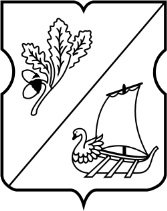 СОВЕТ ДЕПУТАТОВмуниципального округаСтарое КрюковоПроектРЕШЕНИЕ19.04.2016г. №06/08 Об утверждении Положения о конкурсе на лучшее цветочное оформление территории   муниципального округа Старое Крюково «Цветы у дома» В целях развития инициативы, проявления творчества населения в улучшении содержания, благоустройства и озеленения придомовых территорий, улучшения внешнего облика территории муниципального округа  Совет депутатов муниципального округа Старое Крюково решил:1. Утвердить Положение о конкурсе на лучшее цветочное оформление территории  муниципального округа Старое Крюково «Цветы у дома» (приложение 1).2. Утвердить состав конкурсной комиссии (приложение 2).3. Опубликовать настоящее решение в бюллетене «Московский муниципальный вестник» и разместить на официальном сайте муниципального округа Старое Крюково.4. Контроль за выполнением настоящего решения возложить на главу муниципального округа Старое Крюково Суздальцеву И.В. Глава муниципального округаСтарое Крюково                                                                   И.В.Суздальцева Приложение 1к решению Совета депутатов муниципального округа Старое Крюково от 19.04.2016 года № 06/08Положениео конкурсе на лучшее цветочное оформлениетерритории муниципального  округа Старое Крюково «Цветы у дома» 1. Общие положения     Настоящее положение определяет порядок организации и проведения конкурса «Цветы у дома» на территории муниципального округа Старое Крюково. Инициатором конкурса является Совет депутатов МО Старое Крюково.     Конкурс направлен на развитие инициативы, проявление творчества населения в улучшении содержания, благоустройства и озеленения придомовых территорий, создание более комфортных условий проживания на территории муниципального округа Старое Крюково.2. Цели и задачи     Конкурс на лучшее цветочное оформление территории муниципального округа Старое Крюково проводится  в целях:- улучшения внешнего облика территории муниципального округа;-обмена опытом создания цветников;  -пропаганды коллективного труда, воспитания гражданских и патриотических чувств и любви к своей «малой родине»;-вовлечения жителей разного возраста в активную работу по эстетическому оформлению территории муниципального округа Старое Крюково;- экологического воспитания подрастающего поколения;- вовлечения жителей в совместную работу и отдых, способствующих формированию добрососедских отношений.3. УчастникиКонкурс является открытым. В нем принимают участие все желающие жители муниципального округа Старое Крюково. Прием заявок для  участия в Конкурсе осуществляется до 15 мая текущего года. Заявки на участие подаются в аппарат Совета депутатов муниципального округа Старое Крюково по адресу: г. Москва, Зеленоград корп.828 эт.1 пом. V, тел: 8(499)710-44-44; эл.почта : info@staroe-krukovo.ru В заявке указывается фамилия, имя, отчество, номер контактного телефона автора цветника, указывается точный адрес расположения цветника.4. Порядок и сроки проведения конкурса Конкурс проводится ежегодно с мая по август. Конкурс проводится по следующим номинациям:- «Планета цветов» - лучший масштабный многоплановый цветник;- «Вальс цветов» - лучшее художественное решение и гармоничное исполнение цветочного оформления прилегающей дворовой территории;- «Премьера» - лучшее цветочное оформление нового, ранее не обустраиваемого, впервые заявленного на участие в конкурсе цветника.Конкурс проходит в два этапа: Первый этап:- смотр и оценка комиссией цветников по заявкам жителей. Второй этап:-подведение итогов и определение победителей Комиссия оценивает цветники по следующим критериям:- оригинальность колористического и композиционного решения;- декоративность цветника (художественное оформление, гармония цветовых сочетаний, разнообразие цветочного	 ассортимента, использование в оформлении декоративных элементов, мастерство исполнения);- состояние и качество содержание цветника. 5. НаграждениеВ каждой номинации учреждаются по три призовых места. Награждение победителей и участников конкурса проходит в рамках мероприятий, посвященных Дню города.Победители конкурса награждаются грамотами главы муниципального округа Старое Крюково, подарками и сувенирами.Информация об итогах конкурса «Цветы у дома» освещаются в средствах массовой информации и на официальном сайте муниципального округа Старое Крюково.6. Финансирование                        Расходы, связанные с подготовкой к конкурсу «Цветы у дома», осуществляет аппарат Совета депутатов муниципального округа Старое Крюково за счет средств бюджета муниципального округа на текущий финансовый год, а также организации и физические лица, поддерживающие конкурс муниципального округа Старое Крюково  "Цветы у дома" , за счет собственных средств.                                                                            Приложение 2к решению Совета депутатов муниципального округа Старое Крюково от 19.04.2016 года № 06/08 Комиссия Конкурса на лучшее цветочное оформление территории                                   муниципального    округа Старое Крюково «Цветы у дома»Председатель комиссии:Суздальцева Ирина Викторовна,глава муниципального округа                                                               Старое  КрюковоСекретарь комиссии:Савельева Марина Борисовна,консультант аппарата СД МО Старое КрюковоЧлены комиссии:Кулак С.А.- депутат Совета депутатов МО Старое Крюково;Павлова З.И. - депутат Совета депутатов МО Старое Крюково;Черненко Е.А. – депутат Совета депутатов МО Старое Крюково